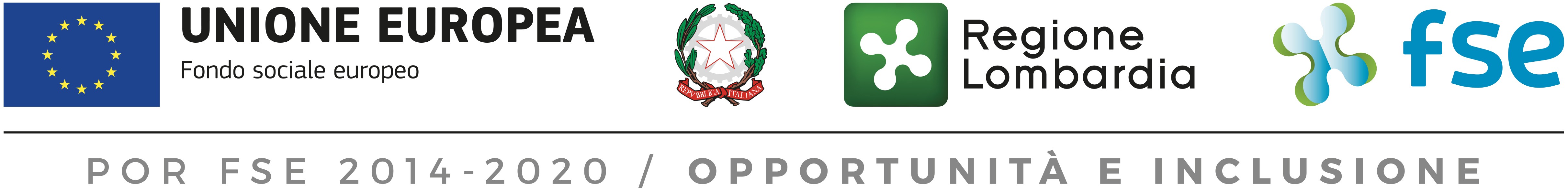 PIANO DI INTERVENTOID destinatario (coerente con ID assegnato alla domanda) ___________________________________________________RUOLI E ISTRUZIONI PER LA COMPILAZIONEIl presente documento deve essere compilato dagli Operatori dell’Ente Erogatore.In particolare:L’Ente erogatore, entro e non oltre 30 giorni dall’accettazione del caso (cioè a partire dal giorno del primo appuntamento con il destinatario) avvia l’osservazione e definisce il PDI, condividendolo con l’adolescente e/o la sua famiglia nonché con il Case Manager.Le prestazioni dovranno essere selezionate tra quelle riportate all’interno della “Metodologia di calcolo del costo standard”, specificando, se del caso, la modalità di erogazione individuale o di gruppo (almeno 4 persone, inclusi eventuali partecipanti che non hanno sottoscritto un PI/PDI).A seguito della definizione del PDI l’Ente Erogatore:integra il PI al punto 8 (in collaborazione con il Case Manager) relativamente alle prestazioni da erogare, all’identificazione del personale, alle ore dedicate ed all’ammontare previsionale della quota di percorso per la realizzazione del percorso;invia, tramite Pec all’ATS e per conoscenza all’AssT, il PI integrato con allegata la proposta di PDI per la validazione.Nel caso in cui, dalla definizione del PDI emerga una difformità rispetto a quanto indicato nel PI in termini di aree di intervento e/o di n. di ore previsionali (es. necessità di erogare prestazioni rientranti in un area diversa da quella prevista inizialmente, ecc.) l’Ente erogatore segnala all’ATS e per conoscenza all’AssT tale incoerenza.Si ricorda che l’ATS è responsabile e referente unico nei riguardi della Regione Lombardia e collabora con le AssT e gli Enti, sia segnalanti che erogatori degli interventi, per l’attuazione del presente Avviso.DATA DI INIZIO DELL’OSSERVAZIONE______________________________________________________________________________________DURATA E DESCRIZIONE DELLE ATTIVITA’ RELATIVE ALL’OSSERVAZIONE (specificare nel dettaglio le prestazioni erogate)Modulazione DEGLI INTERVENTI in relazione ai bisogni della persona In coerenza con gli obiettivi del Progetto Individuale, selezionare le aree di intervento, la/le prestazione/i, le figure professionali coinvolte e le ore dedicate, che definiscono il percorso:EVENTUALE RICHIESTA DI RIVALUTAZIONE PER MODIFICARE/INTEGRARE LE AREE DI INTERVENTO DEFINITE NEL PI (specificare nel dettaglio le modifiche/integrazioni effettuate e le motivazioni) LA RICHIESTA DI MODIFICA/INTEGRAZIONE E’ STATA APPROVATA DALL’ATS?si		noAREA/E DI INTERVENTO DEFINITE NEL PROGETTO INDIVIDUALE (coerente con quanto indicato nel PI)Interventi A – Supporto di competenze individuali mediante il potenziamento della funzione educativa e scolastico-formativa;Interventi B - Sostegno alla rete delle relazioni sociali prossimali mediante supporti mirati educativi e/o psicologici ai componenti della famiglia;Interventi C - Supporto e accompagnamento dell’adolescente nell’accesso alla rete dei servizi per l’attivazione di percorsi formativi e/o lavorativi;Interventi D - Supporto a carattere psico/socio/educativo in presenza di fattori di vulnerabilità o manifeste problematiche anche connesse all’uso/abuso di sostanze;Indicare il numero di ore previsionali (min 64 max 192): ______DETTTAGLIARE PER L’AREA/AREE DI INTERVENTO LE PRESTAZIONI EROGABILI, IN COERENZA CON QUANTO ESEMPLIFICATO NELLA SCHEDA SUCESSIVA:Modulazione DEGLI INTERVENTI in relazione ai bisogni della persona In coerenza con gli obiettivi del Progetto Individuale, selezionare le aree di intervento, la/le prestazione/i, le figure professionali coinvolte e le ore dedicate, che definiscono il percorso:RICHIESTA DI AUTORIZZAZIONE PER EVENTUALE COINVOLGIMENTO DI UN ALTRO ENTE PER L’EROGAZIONE DELLE PRESTAZIONI (specificare il nome dell’Ente coinvolto e le motivazioni)LA RICHIESTA DI MODIFICA/INTEGRAZIONE E’ STATA APPROVATA DALL’ATS?si		noDURATA COMPLESSIVADEL PROGETTO__________ IMPORTO TEORICO RICONOSCIUTO A SEGUITO DI COMPILAZIONE DEL PDI___________EVENTUALI NOTEData…………………………	                      					   Firma del Responsabile dell’Ente Erogatore_____________________________________                								  Firma del Case Manager _____________________________________ Firma dell’adolescente e/ o di un familiare_____________________________________ IMPLEMENTAZIONE DI PERCORSI TERRITORIALI ATTRAVERSO LA REALIZZAZIONE DI UN MODELLO D’INTERVENTO FLESSIBILE E INTEGRATO CON LE RISORSE DEL TERRITORIO, IN RISPOSTA ALLE DIFFICOLTÀ E ALLE PROBLEMATICHE DI DISAGIO SOCIALE DI GIOVANI E ADOLESCENTI E DELLE LORO FAMIGLIE - DGR 7602/2017 ENTE EROGATORE ______________________P.O.R. F.S.E 2014-2020ASSE II - INCLUSIONE SOCIALE E LOTTA ALLA POVERTA’Azione 9.3.3ABCDEFGHILArea di interventoOre minime/ massimeImporto max disponibilePrestazioniModalità di erogazioneCase manager(min 12 - max 24 ore)Importo max disponibileCase managerFigura professionale Ore dedicateCosto OSSERVAZIONE E DEFINIZIONE DEL PIANO DI INTERVENTO (PDI)15-25€ 594,67Analisi del PI (con particolare attenzione alle aree di intervento individuate) e osservazione del caso mediante attività definite dall’Ente erogatore, per declinare il PDI.IndividualeEducatore ProfessionaleOSSERVAZIONE E DEFINIZIONE DEL PIANO DI INTERVENTO (PDI)15-25€ 594,67Analisi del PI (con particolare attenzione alle aree di intervento individuate) e osservazione del caso mediante attività definite dall’Ente erogatore, per declinare il PDI.IndividualePsicologoOSSERVAZIONE E DEFINIZIONE DEL PIANO DI INTERVENTO (PDI)15-25€ 594,67Analisi del PI (con particolare attenzione alle aree di intervento individuate) e osservazione del caso mediante attività definite dall’Ente erogatore, per declinare il PDI.IndividualeAssistente SocialeOSSERVAZIONE E DEFINIZIONE DEL PIANO DI INTERVENTO (PDI)15-25€ 594,67Incontri di rete (es. eventuali incontri con la rete territoriale finalizzati a individuare puntualmente le modalità di risposta presenti e idoneamente accessibili per il giovane).IndividualeEducatore ProfessionaleOSSERVAZIONE E DEFINIZIONE DEL PIANO DI INTERVENTO (PDI)15-25€ 594,67Incontri di rete (es. eventuali incontri con la rete territoriale finalizzati a individuare puntualmente le modalità di risposta presenti e idoneamente accessibili per il giovane).IndividualePsicologoOSSERVAZIONE E DEFINIZIONE DEL PIANO DI INTERVENTO (PDI)15-25€ 594,67Incontri di rete (es. eventuali incontri con la rete territoriale finalizzati a individuare puntualmente le modalità di risposta presenti e idoneamente accessibili per il giovane).IndividualeAssistente SocialeOSSERVAZIONE E DEFINIZIONE DEL PIANO DI INTERVENTO (PDI)15-25€ 594,67Eventuale orientamento ai servizi offerti sul territorio (es. servizi socio-sanitari e sociali, sistema educativo e formativo, etc.), ad integrazione del PDI individuato.IndividualeEducatore ProfessionaleOSSERVAZIONE E DEFINIZIONE DEL PIANO DI INTERVENTO (PDI)15-25€ 594,67Eventuale orientamento ai servizi offerti sul territorio (es. servizi socio-sanitari e sociali, sistema educativo e formativo, etc.), ad integrazione del PDI individuato.IndividualePsicologoOSSERVAZIONE E DEFINIZIONE DEL PIANO DI INTERVENTO (PDI)15-25€ 594,67Eventuale orientamento ai servizi offerti sul territorio (es. servizi socio-sanitari e sociali, sistema educativo e formativo, etc.), ad integrazione del PDI individuato.IndividualeAssistente SocialeOSSERVAZIONE E DEFINIZIONE DEL PIANO DI INTERVENTO (PDI)15-25€ 594,67Definizione del Piano di intervento (Pdi) attraverso la compilazione del formatIndividualeEducatore ProfessionaleOSSERVAZIONE E DEFINIZIONE DEL PIANO DI INTERVENTO (PDI)15-25€ 594,67Definizione del Piano di intervento (Pdi) attraverso la compilazione del formatIndividualePsicologoOSSERVAZIONE E DEFINIZIONE DEL PIANO DI INTERVENTO (PDI)15-25€ 594,67Definizione del Piano di intervento (Pdi) attraverso la compilazione del formatIndividualeAssistente SocialeABCDEFGHILArea di interventoOre minime/ massimeImporto max disponibilePrestazioniModalità di erogazioneCase manager(min 12 - max 24 ore)Importo max disponibileCase managerFigura professionale Ore dedicateCosto INTERVENTI A – SUPPORTO DI COMPETENZE INDIVIDUALI MEDIANTE IL POTENZIAMENTO DELLA FUNZIONE EDUCATIVA E SCOLASTICO-FORMATIVA64-192€ 4.468,76Sostegno educativo volto allo sviluppo di un metodo di studio (es. accompagnamento educativo funzionale all’apprendimento da parte del giovane di un metodo di studio efficace ed efficiente, attraverso lo svolgimento di modalità adeguate)IndividualeEducatore professionaleINTERVENTI A – SUPPORTO DI COMPETENZE INDIVIDUALI MEDIANTE IL POTENZIAMENTO DELLA FUNZIONE EDUCATIVA E SCOLASTICO-FORMATIVA64-192€ 4.468,76Azioni mirate di contrasto alla dispersione e promozione della continuità educativa (es. supporto al giovane in situazione di abbandono scolastico o comunque a rischio di abbandono nella definizione di obiettivi specifici di apprendimento in linea con le proprie aspettative e capacità e di azioni specifiche per raggiungere tali obiettivi).IndividualeEducatore professionaleINTERVENTI A – SUPPORTO DI COMPETENZE INDIVIDUALI MEDIANTE IL POTENZIAMENTO DELLA FUNZIONE EDUCATIVA E SCOLASTICO-FORMATIVA64-192€ 4.468,76Azioni mirate di contrasto alla dispersione e promozione della continuità educativa (es. supporto al giovane in situazione di abbandono scolastico o comunque a rischio di abbandono nella definizione di obiettivi specifici di apprendimento in linea con le proprie aspettative e capacità e di azioni specifiche per raggiungere tali obiettivi).IndividualePsicologoINTERVENTI A – SUPPORTO DI COMPETENZE INDIVIDUALI MEDIANTE IL POTENZIAMENTO DELLA FUNZIONE EDUCATIVA E SCOLASTICO-FORMATIVA64-192€ 4.468,76Attività di gruppo educativo (es. attività educative - ricreative e/o di apprendimento - di gruppo finalizzate allo sviluppo di capacità di collaborazione, confronto ed analisi anche attraverso l’interpretazione di ruoli all’interno di una narrazione (cd. giochi di ruolo).In gruppoEducatore professionaleINTERVENTI A – SUPPORTO DI COMPETENZE INDIVIDUALI MEDIANTE IL POTENZIAMENTO DELLA FUNZIONE EDUCATIVA E SCOLASTICO-FORMATIVA64-192€ 4.468,76Attività di gruppo educativo (es. attività educative - ricreative e/o di apprendimento - di gruppo finalizzate allo sviluppo di capacità di collaborazione, confronto ed analisi anche attraverso l’interpretazione di ruoli all’interno di una narrazione (cd. giochi di ruolo).In gruppoPsicologoINTERVENTI A – SUPPORTO DI COMPETENZE INDIVIDUALI MEDIANTE IL POTENZIAMENTO DELLA FUNZIONE EDUCATIVA E SCOLASTICO-FORMATIVA64-192€ 4.468,76Attività di gruppo educativo (es. attività educative - ricreative e/o di apprendimento - di gruppo finalizzate allo sviluppo di capacità di collaborazione, confronto ed analisi anche attraverso l’interpretazione di ruoli all’interno di una narrazione (cd. giochi di ruolo).In gruppoFigure operanti nel campo della didattica laboratoriale, delle arti e delle professioniINTERVENTI A – SUPPORTO DI COMPETENZE INDIVIDUALI MEDIANTE IL POTENZIAMENTO DELLA FUNZIONE EDUCATIVA E SCOLASTICO-FORMATIVA64-192€ 4.468,76Percorsi di supporto motivazionale (es. percorso di supporto motivazionale per favorire una prospettiva volta alla promozione dell’equilibrio psico-fisico del giovane, attraverso la discussione su tematiche rilevanti (es. educazione alla salute e sessuale, bullismo e cyberbullismo, problemi relazionali, dipendenze, etc.).Individuale o in gruppoEducatore professionaleINTERVENTI A – SUPPORTO DI COMPETENZE INDIVIDUALI MEDIANTE IL POTENZIAMENTO DELLA FUNZIONE EDUCATIVA E SCOLASTICO-FORMATIVA64-192€ 4.468,76Percorsi di supporto motivazionale (es. percorso di supporto motivazionale per favorire una prospettiva volta alla promozione dell’equilibrio psico-fisico del giovane, attraverso la discussione su tematiche rilevanti (es. educazione alla salute e sessuale, bullismo e cyberbullismo, problemi relazionali, dipendenze, etc.).Individuale o in gruppoPsicologoINTERVENTI B - SOSTEGNO ALLA RETE DELLE RELAZIONI SOCIALI PROSSIMALI MEDIANTE SUPPORTI MIRATI EDUCATIVI E/O PSICOLOGICI AI COMPONENTI DELLA FAMIGLIA64-192€ 4.468,76Sostegno alla rete familiare (es. colloquio specialistico con i soggetti adulti componenti la rete familiare del giovane e responsabili del lavoro di cura nei suoi confronti per sviluppare la consapevolezza di sé e del proprio ruolo e stimolare la loro volontà di mettersi in gioco nella relazione con il giovane, coerentemente con la sua fase evolutiva e con il percorso da lui/lei intrapreso).IndividualeAssistente socialeINTERVENTI B - SOSTEGNO ALLA RETE DELLE RELAZIONI SOCIALI PROSSIMALI MEDIANTE SUPPORTI MIRATI EDUCATIVI E/O PSICOLOGICI AI COMPONENTI DELLA FAMIGLIA64-192€ 4.468,76Sostegno alla rete familiare (es. colloquio specialistico con i soggetti adulti componenti la rete familiare del giovane e responsabili del lavoro di cura nei suoi confronti per sviluppare la consapevolezza di sé e del proprio ruolo e stimolare la loro volontà di mettersi in gioco nella relazione con il giovane, coerentemente con la sua fase evolutiva e con il percorso da lui/lei intrapreso).IndividualeEducatore professionaleINTERVENTI B - SOSTEGNO ALLA RETE DELLE RELAZIONI SOCIALI PROSSIMALI MEDIANTE SUPPORTI MIRATI EDUCATIVI E/O PSICOLOGICI AI COMPONENTI DELLA FAMIGLIA64-192€ 4.468,76Sostegno alla rete familiare (es. colloquio specialistico con i soggetti adulti componenti la rete familiare del giovane e responsabili del lavoro di cura nei suoi confronti per sviluppare la consapevolezza di sé e del proprio ruolo e stimolare la loro volontà di mettersi in gioco nella relazione con il giovane, coerentemente con la sua fase evolutiva e con il percorso da lui/lei intrapreso).IndividualePsicologoINTERVENTI B - SOSTEGNO ALLA RETE DELLE RELAZIONI SOCIALI PROSSIMALI MEDIANTE SUPPORTI MIRATI EDUCATIVI E/O PSICOLOGICI AI COMPONENTI DELLA FAMIGLIA64-192€ 4.468,76Sostegno alla rete familiare (es. colloquio specialistico con i soggetti adulti componenti la rete familiare del giovane e responsabili del lavoro di cura nei suoi confronti per sviluppare la consapevolezza di sé e del proprio ruolo e stimolare la loro volontà di mettersi in gioco nella relazione con il giovane, coerentemente con la sua fase evolutiva e con il percorso da lui/lei intrapreso).IndividualePedagogistaINTERVENTI B - SOSTEGNO ALLA RETE DELLE RELAZIONI SOCIALI PROSSIMALI MEDIANTE SUPPORTI MIRATI EDUCATIVI E/O PSICOLOGICI AI COMPONENTI DELLA FAMIGLIA64-192€ 4.468,76Incontri di supporto per l’attivazione di auto-mutuo-aiuto tra famiglie (es. incontri che prevedono la partecipazione di più famiglie per favorire il confronto e lo scambio di informazioni ed esperienze e l’acquisizione di maggiore consapevolezza rispetto alle difficoltà che vivono i giovani oggi.In gruppoAssistente socialeINTERVENTI B - SOSTEGNO ALLA RETE DELLE RELAZIONI SOCIALI PROSSIMALI MEDIANTE SUPPORTI MIRATI EDUCATIVI E/O PSICOLOGICI AI COMPONENTI DELLA FAMIGLIA64-192€ 4.468,76Incontri di supporto per l’attivazione di auto-mutuo-aiuto tra famiglie (es. incontri che prevedono la partecipazione di più famiglie per favorire il confronto e lo scambio di informazioni ed esperienze e l’acquisizione di maggiore consapevolezza rispetto alle difficoltà che vivono i giovani oggi.In gruppoEducatore professionaleINTERVENTI B - SOSTEGNO ALLA RETE DELLE RELAZIONI SOCIALI PROSSIMALI MEDIANTE SUPPORTI MIRATI EDUCATIVI E/O PSICOLOGICI AI COMPONENTI DELLA FAMIGLIA64-192€ 4.468,76Incontri di supporto per l’attivazione di auto-mutuo-aiuto tra famiglie (es. incontri che prevedono la partecipazione di più famiglie per favorire il confronto e lo scambio di informazioni ed esperienze e l’acquisizione di maggiore consapevolezza rispetto alle difficoltà che vivono i giovani oggi.In gruppoPsicologoINTERVENTI B - SOSTEGNO ALLA RETE DELLE RELAZIONI SOCIALI PROSSIMALI MEDIANTE SUPPORTI MIRATI EDUCATIVI E/O PSICOLOGICI AI COMPONENTI DELLA FAMIGLIA64-192€ 4.468,76Incontri di supporto per l’attivazione di auto-mutuo-aiuto tra famiglie (es. incontri che prevedono la partecipazione di più famiglie per favorire il confronto e lo scambio di informazioni ed esperienze e l’acquisizione di maggiore consapevolezza rispetto alle difficoltà che vivono i giovani oggi.In gruppoPedagogistaINTERVENTI C - SUPPORTO E ACCOMPAGNAMENTO DELL’ADOLESCENTE NELL’ACCESSO ALLA RETE DEI SERVIZI PER L’ATTIVAZIONE DI PERCORSI FORMATIVI E/O LAVORATIVI64-192€ 4.468,76Accompagnamento presso l’ufficio preposto del territorio per l’attivazione di percorsi formativi e/o lavorativi (es. attività preliminari all’accesso agli uffici preposti del territorio per l’attivazione di percorsi formativi e/o lavorativi, attraverso l’identificazione dell’Organizzazione cui il giovane intende rivolgersi, la preparazione del colloquio e di eventuale materiale a supporto - es. curriculum vitae del giovane).IndividualeEducatore professionaleINTERVENTI C - SUPPORTO E ACCOMPAGNAMENTO DELL’ADOLESCENTE NELL’ACCESSO ALLA RETE DEI SERVIZI PER L’ATTIVAZIONE DI PERCORSI FORMATIVI E/O LAVORATIVI64-192€ 4.468,76Accompagnamento presso l’ufficio preposto del territorio per l’attivazione di percorsi formativi e/o lavorativi (es. attività preliminari all’accesso agli uffici preposti del territorio per l’attivazione di percorsi formativi e/o lavorativi, attraverso l’identificazione dell’Organizzazione cui il giovane intende rivolgersi, la preparazione del colloquio e di eventuale materiale a supporto - es. curriculum vitae del giovane).IndividualeAssistente socialeINTERVENTI C - SUPPORTO E ACCOMPAGNAMENTO DELL’ADOLESCENTE NELL’ACCESSO ALLA RETE DEI SERVIZI PER L’ATTIVAZIONE DI PERCORSI FORMATIVI E/O LAVORATIVI64-192€ 4.468,76Supporto al percorso lavorativo intrapreso (es. attività di sostegno del giovane durante il percorso lavorativo intrapreso con attraverso incontri e momenti di confronto periodici volti a valutare il percorso intrapreso).IndividualeEducatore professionaleINTERVENTI C - SUPPORTO E ACCOMPAGNAMENTO DELL’ADOLESCENTE NELL’ACCESSO ALLA RETE DEI SERVIZI PER L’ATTIVAZIONE DI PERCORSI FORMATIVI E/O LAVORATIVI64-192€ 4.468,76Supporto al percorso lavorativo intrapreso (es. attività di sostegno del giovane durante il percorso lavorativo intrapreso con attraverso incontri e momenti di confronto periodici volti a valutare il percorso intrapreso).IndividualeAssistente socialeINTERVENTI D - SUPPORTO A CARATTERE PSICO/SOCIO/EDUCATIVO IN PRESENZA DI FATTORI DI VULNERABILITÀ O MANIFESTE PROBLEMATICHE ANCHE CONNESSE ALL’USO/ABUSO DI SOSTANZE64-192€ 4.468,76Percorso di volontariato sociale (es. attività di accompagnamento ad esperienze di volontariato sociale da svolgersi in servizi del sistema socio-sanitario, sanitario e sociale anche nell’ambito del servizio civile e leva civica. Tali esperienze hanno, tra gli altri, l’obiettivo di mettere in gioco le capacità del giovane e arricchirlo in termini personali e professionali).IndividualeEducatore professionaleINTERVENTI D - SUPPORTO A CARATTERE PSICO/SOCIO/EDUCATIVO IN PRESENZA DI FATTORI DI VULNERABILITÀ O MANIFESTE PROBLEMATICHE ANCHE CONNESSE ALL’USO/ABUSO DI SOSTANZE64-192€ 4.468,76Percorso di volontariato sociale (es. attività di accompagnamento ad esperienze di volontariato sociale da svolgersi in servizi del sistema socio-sanitario, sanitario e sociale anche nell’ambito del servizio civile e leva civica. Tali esperienze hanno, tra gli altri, l’obiettivo di mettere in gioco le capacità del giovane e arricchirlo in termini personali e professionali).IndividualeAssistente socialeINTERVENTI D - SUPPORTO A CARATTERE PSICO/SOCIO/EDUCATIVO IN PRESENZA DI FATTORI DI VULNERABILITÀ O MANIFESTE PROBLEMATICHE ANCHE CONNESSE ALL’USO/ABUSO DI SOSTANZE64-192€ 4.468,76Didattica laboratoriale (es. organizzazione di laboratori su tematiche specifiche finalizzati all’acquisizione e all’accrescimento delle competenze).In gruppoEducatore professionaleINTERVENTI D - SUPPORTO A CARATTERE PSICO/SOCIO/EDUCATIVO IN PRESENZA DI FATTORI DI VULNERABILITÀ O MANIFESTE PROBLEMATICHE ANCHE CONNESSE ALL’USO/ABUSO DI SOSTANZE64-192€ 4.468,76Didattica laboratoriale (es. organizzazione di laboratori su tematiche specifiche finalizzati all’acquisizione e all’accrescimento delle competenze).In gruppoFigure operanti nel campo della didattica laboratoriale, delle arti e delle professioniINTERVENTI D - SUPPORTO A CARATTERE PSICO/SOCIO/EDUCATIVO IN PRESENZA DI FATTORI DI VULNERABILITÀ O MANIFESTE PROBLEMATICHE ANCHE CONNESSE ALL’USO/ABUSO DI SOSTANZE64-192€ 4.468,76Percorsi di supporto motivazionale (es. organizzazione di laboratori su tematiche specifiche finalizzati all’acquisizione e all’accrescimento delle competenze).In gruppoEducatore professionaleINTERVENTI D - SUPPORTO A CARATTERE PSICO/SOCIO/EDUCATIVO IN PRESENZA DI FATTORI DI VULNERABILITÀ O MANIFESTE PROBLEMATICHE ANCHE CONNESSE ALL’USO/ABUSO DI SOSTANZE64-192€ 4.468,76Percorsi di supporto motivazionale (es. organizzazione di laboratori su tematiche specifiche finalizzati all’acquisizione e all’accrescimento delle competenze).In gruppoFigure operanti nel campo della didattica laboratoriale, delle arti e delle professioniMONITORAGGIO DEL PROGETTO4-12€ 291,71Attività di equipe (es. incontri tra le diverse figure professionali coinvolte nella definizione e nell’attuazione del Piano al fine di scambiare informazioni ed opinioni in relazione allo stato di avanzamento ed all’efficacia complessiva dell’intervento).IndividualeFigure coinvolte nell’erogazione delle prestazioni previsteMONITORAGGIO DEL PROGETTO4-12€ 291,71Incontri di monitoraggio periodici con il giovane (es. colloqui in itinere con il giovane ed anche, se del caso, con il coinvolgimento della famiglia, per monitorare l’avanzamento dell’attuazione del Piano nonché i suoi effetti sulla situazione di vita del giovane).IndividualeEducatore professionaleMONITORAGGIO DEL PROGETTO4-12€ 291,71Incontri di monitoraggio periodici con il giovane (es. colloqui in itinere con il giovane ed anche, se del caso, con il coinvolgimento della famiglia, per monitorare l’avanzamento dell’attuazione del Piano nonché i suoi effetti sulla situazione di vita del giovane).IndividualePsicologoMONITORAGGIO DEL PROGETTO4-12€ 291,71Incontri di monitoraggio periodici con il giovane (es. colloqui in itinere con il giovane ed anche, se del caso, con il coinvolgimento della famiglia, per monitorare l’avanzamento dell’attuazione del Piano nonché i suoi effetti sulla situazione di vita del giovane).IndividualeAssistente socialeMONITORAGGIO DEL PROGETTO4-12€ 291,71Incontri di verifica finale con il giovane (es. colloqui con il giovane ed anche, se del caso, con il coinvolgimento della famiglia, per verificare l’efficacia complessiva dell’intervento al termine dello stesso, funzionale anche alla redazione della relazione finale).IndividualeEducatore professionaleMONITORAGGIO DEL PROGETTO4-12€ 291,71Incontri di verifica finale con il giovane (es. colloqui con il giovane ed anche, se del caso, con il coinvolgimento della famiglia, per verificare l’efficacia complessiva dell’intervento al termine dello stesso, funzionale anche alla redazione della relazione finale).IndividualePsicologoMONITORAGGIO DEL PROGETTO4-12€ 291,71Incontri di verifica finale con il giovane (es. colloqui con il giovane ed anche, se del caso, con il coinvolgimento della famiglia, per verificare l’efficacia complessiva dell’intervento al termine dello stesso, funzionale anche alla redazione della relazione finale).IndividualeAssistente socialeTOTALE ORE (MIN/MAX)93-248€ 6.103,4712-24€ 754,25TOTALE ORE (MIN/MAX)105-272105-272105-272105-272105-272105-272105-272105-272105-272TOTALE ORE